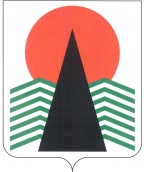 АДМИНИСТРАЦИЯ  НЕФТЕЮГАНСКОГО  РАЙОНАпостановлениег.НефтеюганскОб утверждении руководства по соблюдению обязательных требований при пользовании недрами для целей разведки и добычи общераспространенных полезных ископаемых, а также строительства и эксплуатации подземных сооружений местного и регионального значения на территории муниципального образования Нефтеюганский районВ соответствии с подпунктом 2 части 2 статьи 8.2 Федерального закона 
от 26.12.2008 № 294-ФЗ «О защите прав юридических лиц и индивидуальных предпринимателей при осуществлении государственного контроля (надзора) 
и муниципального контроля»  п о с т а н о в л я юУтвердить руководство по соблюдению обязательных требований 
при пользовании недрами для целей разведки и добычи общераспространенных полезных ископаемых, а также строительства и эксплуатации подземных сооружений местного и регионального значения на территории муниципального образования Нефтеюганский район (далее – Руководство) согласно приложению.Настоящее постановление подлежит размещению на официальном сайте органов местного самоуправления Нефтеюганского района.Контроль за выполнением постановления возложить на первого заместителя главы Нефтеюганского района С.А.Кудашкина. Глава района 					 		Г.В.ЛапковскаяПриложениек постановлению администрации Нефтеюганского районаот 23.05.2018 № 772-паРуководствопо соблюдению обязательных требований при пользовании недрами для целей разведки и добычи общераспространенных полезных ископаемых, а также строительства и эксплуатации подземных сооружений местного и регионального значения 
на территории муниципального образования Нефтеюганский район23.05.2018№ 772-па№ 772-паЗаконодательствоТребованиеОтветственностьЗакон Ханты-Мансийского автономного округа – Югры от 17.10.2005 № 82-оз «О пользовании участками недр местного значения на территории Ханты-Мансийского автономного округа – Югры»Наличие лицензии на право пользования недрами для целей разведки и добычи общераспространенных полезных ископаемыхст.7.3. Кодекса Российской Федерации об административных правонарушениях Закон Ханты-Мансийского автономного округа – Югры от 17.10.2005 № 82-оз «О пользовании участками недр местного значения на территории Ханты-Мансийского автономного округа – Югры»Наличие решения, являющегося основанием предоставления лицензиист.7.4. Кодекса Российской Федерации об административных правонарушенияхЗакон Ханты-Мансийского автономного округа – Югры от 17.10.2005 № 82-оз «О пользовании участками недр местного значения на территории Ханты-Мансийского автономного округа – Югры»Наличие условий пользования недрами, договора об условиях пользования участком недрст.7.10. Кодекса Российской Федерации об административных правонарушенияхЗакон Ханты-Мансийского автономного округа – Югры от 17.10.2005 № 82-оз «О пользовании участками недр местного значения на территории Ханты-Мансийского автономного округа – Югры»Наличие документов, представление которых необходимо для достижения целей и задач проведения проверки: - копии учредительных документов с дополнениями на дату проверки; - схема расположения участка недр; - рабочий проект объекта; - копия горноотводного акта; - копия заключения государственной экспертизы запасов; - копии документов, удостоверяющих предоставление в пользование земельного участка; - копия свидетельства о допуске к определенному виду или видам работ; - документы, содержащие сведения об участке недр, отражающие: а) местоположение участка недр в административно-территориальном отношении; б) сведения о добытых полезных ископаемых за период пользования участком недр; в) наличие других пользователей в границах данного участка недр; - краткая справка о пользователе недр, содержащая: юридический адрес пользователя недр, банковские реквизиты, контактные телефоныст.7.10. Кодекса Российской Федерации об административных правонарушенияхЗакон Ханты-Мансийского автономного округа – Югры от 17.10.2005 № 82-оз «О пользовании участками недр местного значения на территории Ханты-Мансийского автономного округа – Югры»Соблюдение требований по охране недрст.8.9. Кодекса Российской Федерации об административных правонарушенияхЗакон Ханты-Мансийского автономного округа – Югры от 17.10.2005 № 82-оз «О пользовании участками недр местного значения на территории Ханты-Мансийского автономного округа – Югры»Соблюдение требований по рациональному использованию недрст.8.10. Кодекса Российской Федерации об административных правонарушениях Закон Ханты-Мансийского автономного округа – Югры от 17.10.2005 № 82-оз «О пользовании участками недр местного значения на территории Ханты-Мансийского автономного округа – Югры»Выполнение в установленный срок законного предписания (постановления, представления, решения) органа (должностного лица), осуществляющего, муниципальный контроль об устранении нарушений законодательстваст.19.5. Кодекса Российской Федерации об административных правонарушениях Закон Ханты-Мансийского автономного округа – Югры от 17.10.2005 № 82-оз «О пользовании участками недр местного значения на территории Ханты-Мансийского автономного округа – Югры»Представление в орган местного самоуправления Нефтеюганский района ежегодную геологическую информацию о разведанных, извлекаемых и оставляемых в недрах запасах полезных ископаемых, содержащихся в них компонентах, об использовании недр в целях, 
не связанных с добычей полезных ископаемых, в соответствии 
с утвержденными нормативными правовыми актами Ханты-Мансийского автономного округа – Югры формамист.19.7. Кодекса Российской Федерации об административных правонарушениях